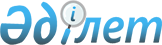 Атырау облысында әлеуметтік маңызы бар азық-түлік тауарына рұқсат етілген шекті бөлшек сауда бағаcының мөлшерін бекіту туралыАтырау облысы әкімдігінің 2023 жылғы 27 наурыздағы № 44 қаулысы
      "Қазақстан Республикасындағы жергілікті мемлекеттік басқару және өзін-өзі басқару туралы" Қазақстан Республикасы Заңының 27, 37-баптарына, "Сауда қызметін реттеу туралы" Қазақстан Республикасы Заңының 8-бабына сәйкес Атырау облысының әкімдігі ҚАУЛЫ ЕТЕДІ:
      1. Атырау облысында әлеуметтік маңызы бар азық-түлік тауарына рұқсат етілген шекті бөлшек сауда бағаcының мөлшері күнтізбелік тоқсан күн мерзіміне – басты пияз – килограмм үшін 206 теңге болып бекітілсін.
      2. Осы қаулының орындалуын бақылау Атырау облысы әкімінің жетекшілік ететін орынбасарына жүктелсін.
      3. Осы қаулы қол қойылған күнінен бастап күшіне енеді және ол алғашқы ресми жарияланған күннен бастап қолданысқа енгізіледі.
					© 2012. Қазақстан Республикасы Әділет министрлігінің «Қазақстан Республикасының Заңнама және құқықтық ақпарат институты» ШЖҚ РМК
				
      Облыс әкімі

C. Шәпкенов
